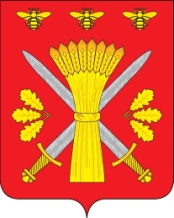 РОССИЙСКАЯ ФЕДЕРАЦИЯОРЛОВСКАЯ ОБЛАСТЬ__________АДМИНИСТРАЦИЯ ТРОСНЯНСКОГО РАЙОНА_________РАСПОРЯЖЕНИЕ18 июля 2022 года                                                       № 180-рО назначении общественных обсуждений по проекту планировки и проекту межевания территории линейного объекта «Газопровод межпоселковый к д. Свапские дворы и Ветренка Троснянского района Орловской области»Рассмотрев материалы по проекту планировки и проекту межевания территории для строительства линейного объекта «Газопровод межпоселковый к д. Свапские дворы и Ветренка Троснянского района Орловской области», руководствуясь ст. 39 Градостроительного кодекса Российской Федерации, ст. 7 Федерального закона от 14.03.2022 № 58-ФЗ «О внесении изменений в отдельные законодательные акты Российской Федерации», ст. 28 Федерального закона от 6 октября 2003 года № 131-ФЗ «Об общих принципах организации местного самоуправления в Российской Федерации», решением Троснянского районного Совета народных депутатов от 21.08.2018 № 137 «Об утверждении Положений о порядке организации и проведения общественных обсуждений или публичных слушаний по вопросам, регулирующим градостроительную деятельность на территории сельских поселений Троснянского района Орловской области»:1. Назначить общественные обсуждения по проекту планировки и проекту межевания территории для строительства линейного объекта «Газопровод межпоселковый к д. Свапские дворы и Ветренка Троснянского района Орловской области».2. Комиссии по землепользованию и застройке Троснянского района обеспечить проведение экспозиции в отделе архитектуры, строительства и ЖКХ администрации Троснянского района с 19 июля 2022 года по 8 августа 2022 года в рабочие дни с 9-00 до 17-00 часов (перерыв на обед с 13-00 до 14-00 часов) по адресу: Орловская область, Троснянский район, с. Тросна, ул. Ленина, д. 4, кабинет отдела архитектуры, строительства и ЖКХ.3. Заинтересованные лица могут представить в администрацию Троснянского района Орловской области предложения и замечания для включения их в протокол общественных обсуждений с 19 июля 2022 года по 8 августа 2022 года в рабочие дни с 9.00 до 17.00 часов по адресу: Орловская область, Троснянский район, с. Тросна, ул. Ленина, д. 4, кабинет отдела архитектуры, строительства и ЖКХ:1) посредством официального сайта;2) в письменной форме или в форме электронного документа в адрес организатора общественных обсуждений;3) посредством записи в журнале учета посетителей экспозиции проекта, подлежащего рассмотрению на общественных обсуждениях или публичных слушаниях.Предложения и замечания должны содержать конкретные рекомендации по обсуждаемому вопросу.Представленные предложения, замечания, рекомендации и иные информационные материалы подлежат обязательному рассмотрению на общественных обсуждениях.4. Опубликовать настоящее распоряжение в районной газете "Сельские зори" и разместить на официальном Интернет-сайте Троснянского района.5. Разместить проект планировки и проект межевания территории для строительства линейного объекта «Газопровод межпоселковый к д. Свапские дворы и Ветренка Троснянского района Орловской области» на официальном Интернет-сайте Троснянского района Орловской области (www.adm-trosna.ru).6. Контроль за исполнением распоряжения оставляю за собой.И. о. главы района                                                                        А. В. Левковский